AdditionObj: To use the formal written method to addUse the formal written method of addition to solve.Mild  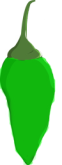            Medium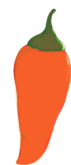                                      Spicy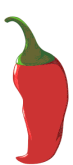 5487 + 2451 =6836 + 2542 =7838 + 4157 =8052 + 7435 =5826 + 3863 =6398 + 2181 =6529 + 7354 =5972 + 3815  =7438 + 2399 =  5983 + 8019 =16746 + 37192 =27871 + 21593 =37615 + 43137 = 28716 + 30557 =18673 + 45291 =48761 + 21299 =53867 + 42563 =47827 + 39091 =36846 + 52518 = 47736 + 29931 =234 + 1846 + 9009 =19479 + 1208 + 101 =2947+ 937 + 9365 =56848 + 3579 + 184 =27465 + 29475 + 1647 =46445 + 2947 + 1937 =38509 + 2842 + 29473 =94754 + 1983 + 28439 =13745 + 3947 + 29724 =38538 + 3957 + 923 =